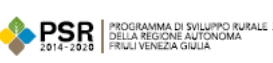 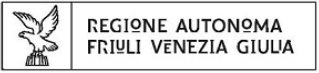 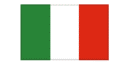 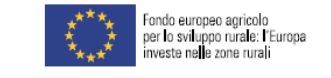 Allegato I(riferito all’articolo 29)DICHIARAZIONE SOSTITUTIVA DI ATTO NOTORIO(rilasciata ai sensi dell’art. 48 del D.P.R. 28 dicembre 2000, n. 445)OGGETTO: Rispetto dei limiti alla cumulabilità delle sovvenzioni a carattere fiscale aventi ad oggetto i medesimi costi agevolabili con gli aiuti richiesti a valere sul tipo di intervento 8.1.1 del PSR 2014-2020.Il sottoscritto ________________________________ nato a ____________________ il _________________, C.F._____________________________________, residente in ________________________, Prov. di (__),  in qualità di legale rappresentante di ______________________ con sede legale in _______________________ , Prov. di (__), C.F./P. IVA n. _______________________ e titolare della domanda di pagamento _____________ CONSAPEVOLE- che il sostegno concesso dal PSR 2014-2022 a valere sul tipo di intervento, 8.1.1  è cumulabile con le sovvenzioni a carattere fiscale aventi ad oggetto i medesimi costi agevolabili in base al PSR nel limite delle aliquote massime previste dal tipo di intervento 8.1.1 e riportate nell’Allegato II del Reg. UE 1305/2013;- che ai sensi della DGR 1623/2017 il superamento dell’aliquota massima prevista nell’Allegato II del reg. (UE) 1305/2013 comporta la decadenza dal sostegno;- delle sanzioni penali e civili, nel caso di dichiarazioni mendaci, di formazione o uso di atti falsi, richiamate dall’art. 76 del D.P.R. n. 445 del 28/12/2000;sotto la propria responsabilità,DICHIARA(barrare la casella corrispondente al caso concreto)di non aver richiesto o beneficiato, nel corso del periodo 2014 - _______ (indicare l’anno in cui viene rilasciata la dichiarazione), di agevolazioni fiscali riconosciute in relazione ai titoli di spesa allegati alla domanda di pagamento PSR citata nelle premesse e di essere consapevole, in riferimento a tali titoli di spesa, che non potrà più avvalersi del beneficio previsto dal credito d’imposta o altra agevolazione fiscale, nel caso in cui per gli stessi sia stato raggiunto il massimale previsto dall’allegato II al Regolamento UE 1305/2013;di avere richiesto/beneficiato (barrare l’opzione non pertinente) nel corso del 2014 – 2021, in relazione ai titoli di spesa allegati alla domanda di pagamento PSR indicata in premessa, del credito d’imposta/detrazione ___________________ previsto/a dall’art. ______________________ del/della ________________________..A tal fine, dichiara:di avere richiesto/beneficiato (barrare l’opzione non pertinente) dell’agevolazione prevista dall’art. ____________ del/della _______________, in misura pari al _____% e per un importo calcolato di ___________euro (Allegare documentazione richiesta in nota);di aver già utilizzato, con riferimento alle medesime spese, il credito d’imposta ex art. __________ della _________ in compensazione orizzontale, in misura pari al _______% e per un importo pari a ____________euro di aver già beneficiato, con riferimento alle medesime spese, della detrazione __________________ ex art. __________ del/della _________ nel:Modello Unico SC/Redditi SC ______ (periodo d’imposta ______), in misura pari al _______% e per un importo pari a ____________euro;Modello Unico SC/Redditi SC ______ (periodo d’imposta ______), in misura pari al _______% e per un importo pari a ____________euro;Modello Unico SC/Redditi SC ______ (periodo d’imposta ______), in misura pari al _______% e per un importo pari a ____________euro;…………di essere consapevole che AGEA procederà alla liquidazione del contributo PSR se la quota restante consente il rispetto dell’aliquota di sostegno concessa e fino al raggiungimento del massimale previsto dall’allegato II del Reg. (UE) n. 1305/2013;di essere altresì consapevole che per tale spesa non potrà più avvalersi del beneficio previsto dal credito d’imposta o altra agevolazione fiscale nel caso in cui la stessa raggiunga il massimale previsto dall’allegato II al Regolamento UE 1305/2013.Il sottoscritto dichiara, altresì:di essere a conoscenza che, ai sensi dell’art. 75 del D.P.R. n. 445/2000, il dichiarante decade dai benefici eventualmente conseguenti al provvedimento emanato, qualora l’Amministrazione riscontri la non veridicità del contenuto della presente dichiarazione;di essere consapevole che nel caso di presentazione di false prove al fine di ricevere il sostegno oppure di omissione per negligenza delle necessarie informazioni, ai sensi degli artt. 21 e 35 del Regolamento (UE) 640 2014 e dell’art. 51.2 Reg. (UE) 809/2014, è prevista l’esclusione dal finanziamento, fatte salve le ulteriori sanzioni previste dalle leggi; di essere informato che, ai sensi e per gli effetti del Regolamento 2016/679/UE (General Data Protection Regulation – GDPR), i dati raccolti tramite la presente dichiarazione saranno trattati, anche con strumenti informatici, esclusivamente nell’ambito e per le finalità del procedimento per il quale la presente dichiarazione viene resa e con le modalità previste dalla “Informativa generale privacy” reperibile nel sito ________Allegare copia fotostatica del documento d’identità in corso di validità (ai sensi dell’art. 38 “Modalità di invio e sottoscrizione delle istanze” del DPR 28 dicembre 2000 n. 445)DataFirma del Rappresentante legale